 Media ToolkitWisconsin Promise is pleased to present…Cody’s Story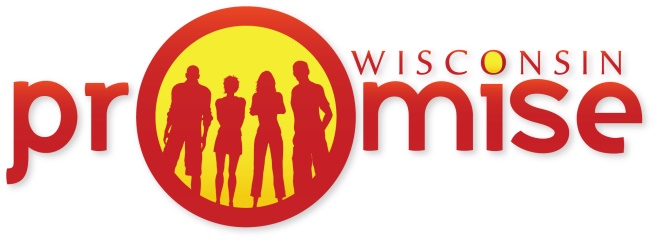 We invite you to help us share some of the experiences of Wisconsin Promise teens and families.  Use this toolkit to help us get the word out through your website, social media, newsletters, email listservs, or just share with a friend!Social Media GraphicsFeel free to use these in your social media posts!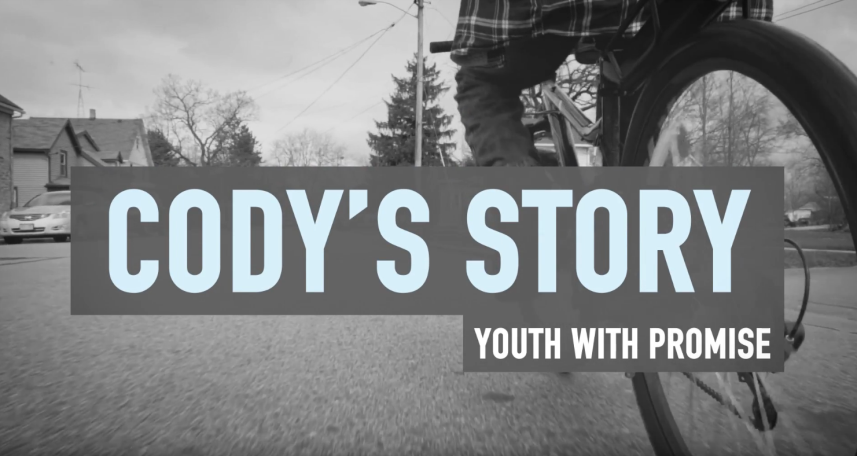 Social Media Content: #PromiseWIStoriesPost for FacebookMeet Cody – a teen with promise…Cody is excelling as a student at #Burlington High School and employee at #McDonalds.  He plays video games, rides bike, and is learning to drive and weld.  His goal is to be a welder after college.  Cody was born with a brain tumor, but that’s not stopping him.  He’s a youth with @wipromise, on a journey to achieve his personal, educational, and career goals. https://promisewi.com/  #PromiseWIStories #Wisconsin #McDonaldsPost for TwitterMeet Cody – he dreams of driving his own car and becoming a welder. His story @WI_Promise http://bit.ly/2nnievN  #PromiseWIStoriesPost for LinkedInMeet Cody – excelling as a student from #Burlington and employee at #McDonalds. He plays video games, rides bike, and is learning to drive and weld.  His goal is to be a welder after college.  Cody was born with a brain tumor, but that’s not stopping him.   He’s a youth with @wipromise, on a journey to achieve his personal, educational, and career goals. https://promisewi.com/Sample Content for Blogs, Emails, and NewslettersMeet Cody – a teen with promise…Cody is excelling as a student at #Burlington High School and employee at #McDonalds.  He plays video games, rides bike, and is learning to drive and weld.  His goal is to be a welder after college.  Cody was born with a brain tumor, but that’s not stopping him.   He’s a youth with @wipromise, on a journey to achieve his personal, educational, and career goals. Watch Cody’s story:  https://promisewi.com/  #PromiseWIStories #McDonalds